PERSONAL SWOT ANALYSIS TEMPLATE 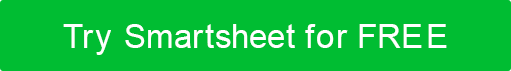 INTERNAL FACTORSINTERNAL FACTORSSTRENGTHS  +WEAKNESSES  –Talk about what you're good at, your unique assets and resources, and how your positive attributes are perceived by others.Talk about improvements you need to make, any resources you lack, and how these negative attributes might be perceived by others.EXTERNAL FACTORSEXTERNAL FACTORSOPPORTUNITIES  +THREATS  –List doors that are currently open to you, opportunities you can capitalize on, and how your strengths can create new connections.List any harmful hazards, competitors, and how known weaknesses can open the door to threats.DISCLAIMERAny articles, templates, or information provided by Smartsheet on the website are for reference only. While we strive to keep the information up to date and correct, we make no representations or warranties of any kind, express or implied, about the completeness, accuracy, reliability, suitability, or availability with respect to the website or the information, articles, templates, or related graphics contained on the website. Any reliance you place on such information is therefore strictly at your own risk.